В целях определения местоположения границ образуемых и изменяемых земельных участков, с учетом протокола публичных слушаний и заключения о результатах публичных слушаний, в соответствии с Градостроительным кодексом Российской Федерации, решением Совета депутатов города Новосибирска от 24.05.2017 № 411 «О Порядке подготовки документации по планировке территории и признании утратившими силу отдельных решений Совета депутатов города Новосибирска», постановлением мэрии города Новосибирска от 30.10.2013 № 10239 «Об утверждении проекта планировки центральной части города Новосибирска», руководствуясь Уставом города Новосибирска, ПОСТАНОВЛЯЮ:1. Утвердить проект межевания территории, предназначенный для размещения линейного объекта транспортной инфраструктуры местного значения – автомобильной дороги общего пользования по ул. Галущака в Заельцовском районе, в границах проекта планировки центральной части города Новосибирска (приложение).2. Департаменту строительства и архитектуры мэрии города Новосибирска разместить постановление на официальном сайте города Новосибирска в информационно-телекоммуникационной сети «Интернет».3. Департаменту информационной политики мэрии города Новосибирска в течение семи дней со дня издания постановления обеспечить опубликование постановления.4. Контроль за исполнением постановления возложить на заместителя мэра города Новосибирска – начальника департамента строительства и архитектуры мэрии города Новосибирска.Гальянова2275008ГУАиГПриложениек постановлению мэриигорода Новосибирскаот 17.07.2017 № 3364ПРОЕКТмежевания территории, предназначенный для размещения линейного объекта транспортной инфраструктуры местного значения – автомобильной дороги общего пользования по ул. Галущака в Заельцовском районе, в границах проекта планировки центральной части города НовосибирскаЧертеж межевания территории (приложение).___________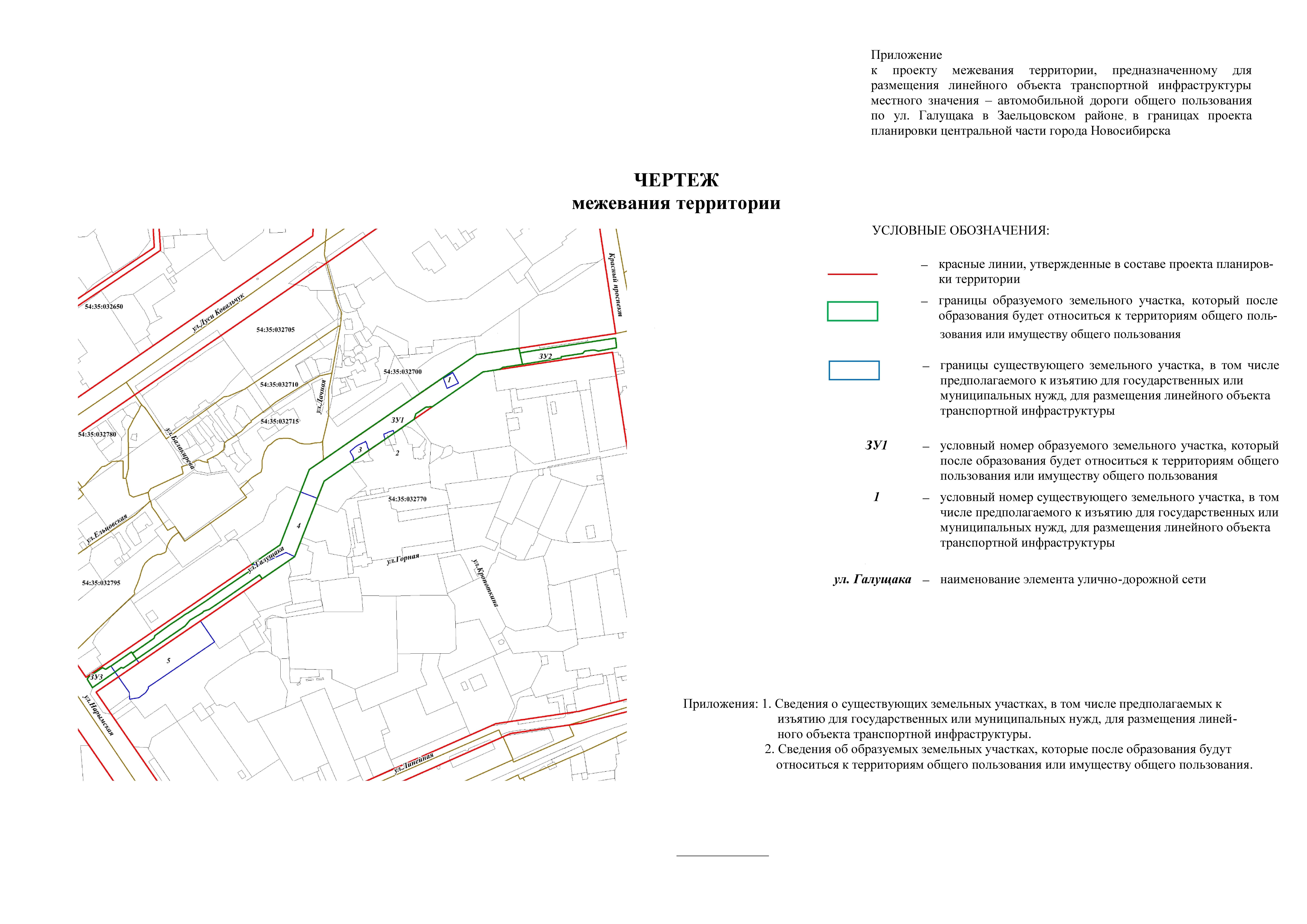 СВЕДЕНИЯо существующих земельных участках, в том числе предполагаемых к изъятию для государственных или муниципальных нужд, для размещения линейного объекта транспортной инфраструктуры ____________Приложение 2к чертежу межевания территории СВЕДЕНИЯоб образуемых земельных участках, которые после образования будут
относиться к территориям общего пользования или
имуществу общего пользования___________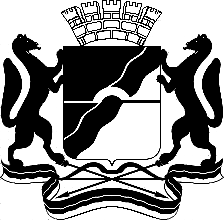 МЭРИЯ ГОРОДА НОВОСИБИРСКАПОСТАНОВЛЕНИЕОт  	  17.07.2017		№        3364	О проекте межевания территории, предназначенном для размещения линейного объекта транспортной инфраструктуры местного значения – автомобильной дороги общего пользования по ул. Галущака, в Заельцовском районе, в границах проекта планировки центральной части города НовосибирскаМэр города НовосибирскаА. Е. ЛокотьПриложение 1к чертежу межевания территорииУсловный номерземельного участка на чертежеКадастровый номер земельного участкаАдрес земельного участка Площадь земельного участка, га1234154:35:032770:65Российская Федерация, Новосибирская область, город Новосибирск, ул. Левый Берег Ельцовки, 3330,0368254:35:032770:104Российская Федерация, Новосибирская область, город Новосибирск, ул. Галущака, 30,3665354:35:032770:5300Российская Федерация, Новосибирская область, город Новосибирск, ул. Кропоткина0,0114454:35:032770:5301Российская Федерация, Новосибирская область, город Новосибирск, ул. Кропоткина0,0511554:35:032770:64Российская Федерация, Новосибирская область, город Новосибирск, ул. Галущака, 10,8033Итого:1,2691Условный номер образуемого земельного участка на чертежеУчетный
номер кадастрового кварталаВид разрешенного использования образуемого земельного участка в соответствии с проектом планировки территорииПлощадь образуемого земельного участка и его частей, гаАдрес земельногоучастка12345ЗУ154:35:032770Автомобильный транспорт 2,1118Российская Федерация, Новосибирская область, город Новосибирск, ул. Галущака, 15аЗУ 254:35:032770Автомобильный транспорт0,2792Российская Федерация, Новосибирская область, город Новосибирск, ул. Галущака, 15бЗУ 354:35:032770Автомобильный транспорт0,1322Российская Федерация, Новосибирская область, город Новосибирск, ул. Галущака, 15вИтого:2,5232